      Приложение № 5 към чл. 4, ал. 1/Ново - ДВ, бр. 12 от 2016 г., в сила от 12.02.2016 г., изм. и доп. - ДВ, бр. 3 от 2018 г., изм. ДВ бр. 31 от 2019 г., в сила от 12.04.2019 г., доп. ДВ бр. 67 от 2019 г., в сила от 28.08.2019 г./ДОДИРЕКТОРАНАРИОСВ – ПЛОВДИВ УВЕДОМЛЕНИЕза инвестиционно предложениеОт „КАМБЕРОВИ“ ООДУВАЖАЕМИ Г-Н ДИРЕКТОР,Уведомяваме Ви, че „КАМБЕРОВИ“ ООД, има следното инвестиционно предложение /ИП/: „Изграждане на площадка за събиране, съхранение и третиране на отпадъци, с площ 3 500 кв.м.  и изграждане на участък за складови дейности на строителни материали, с площ 500 кв.м.“, в поземлени имоти № 72789.107.47, с. Тополово, община Асеновград, област Пловдив, с обща площ от 4 000 кв.м.Характеристика на инвестиционното предложение:Резюме на предложениетоИнвестиционното предложение е за: „Изграждане на площадка за събиране, съхранение и третиране на отпадъци, с площ 3 500 кв.м.  и изграждане на участък за складови дейности на строителни материали, с площ 500 кв.м.“, в поземлени имоти № 72789.107.47, с. Тополово, община Асеновград, област Пловдив, с обща площ от 4 000 кв.м.Инвестиционното предложение е нов обект. Имотът в които ще се реализира ИП, са собственост на Асен Николов Камберов, съгласно:Нотариален акт за продажба на недвижим имот № 44, том IV, рег. 2895, дело № 608 от 28 април 2014 г.Дружеството ще експлоатира площадките, съгласно сключен писмен Договор за заем за послужване от 01.04.2022 г. На територията на поземлен имот №72789.107.47, с. Тополово, община Асеновград, област Пловдив, с обща площ от 4 000 кв.м. ще се обособят и отделят един от друг, посредством ограда, два участъка:Площадка за събиране, съхранение и третиране на отпадъци от ОЧЦМ, ИУМПС, ИУЕЕО, НУБА, както и отпадъци от хартия и картон и отпадъци от пластмаса, с площ 3 500 кв. м.;Участък за складиране на строителни материали, с площ 500 кв. м..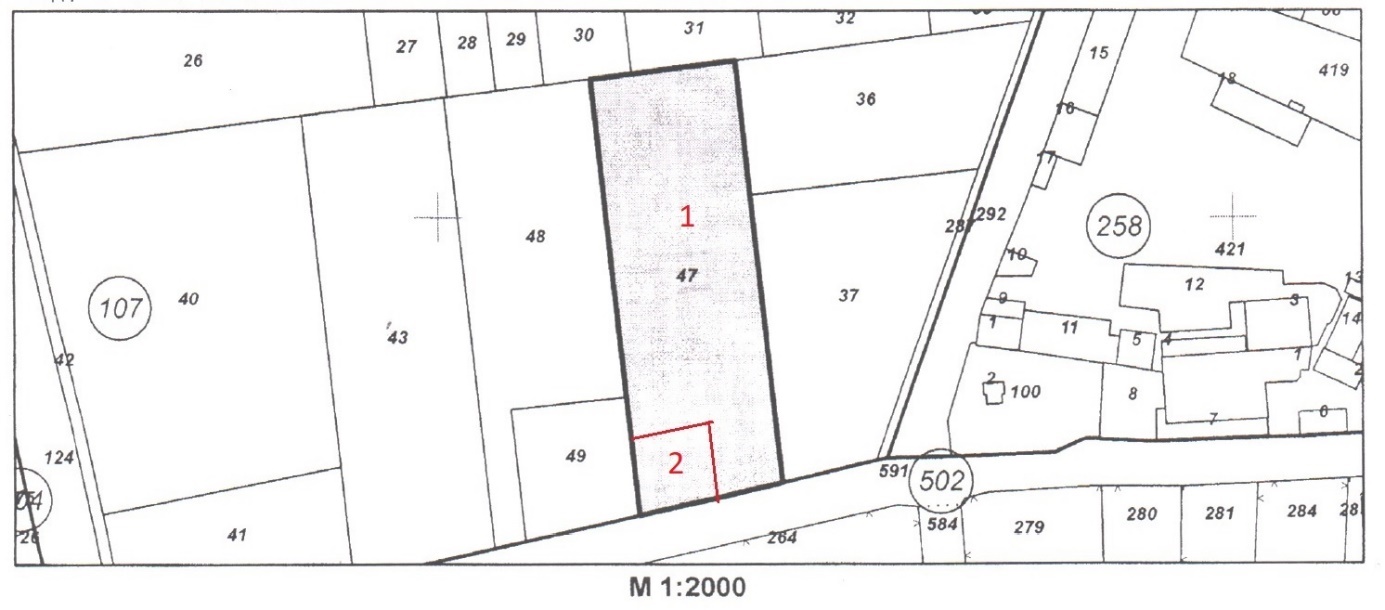 	Двата участъка /площадки/ ще са оградени с ограда, за да се разграничат една от друга различните дейности.Участък 1, с площ 3 500 кв.м.: Площадката отговаря на изискванията, заложени в чл. 38, ал. 1 от ЗУО /обн. ДВ бр. 53 от 13.07.2012 г., изм. и доп. ДВ бр. 17 от 01.03.2022 г./.На територията на площадката, с площ 3 500 кв. м. ще се изгради необходимата за целта инфраструктура, а именно:Площадката ще е покрита с непропусклива повърхност, ще бъде оградена, с осигурена охрана и 24-часово видеонаблюдение;На входа ще се изгради контролно-пропускателен пункт, чрез който ще се осъществява входно-изходния контрол и измерване на количествата приети и предадени отпадъци;Офис със санитарно-битово помещение;Участъци за разделно събиране на различните по вид, произход и състав отпадъчни потоци:Участък за събиране, съхранение и третиране на ОЧЦМ;Участък за събиране и съхранение на ИУМПС;Участък за събиране и съхранение на НУБА;Участък за събиране, съхранение и третиране на ИУЕЕО;Участък за събиране, съхранение и третиране на неопасни производствени отпадъци, както и отпадъци от опаковки.С реализирането и последващата експлоатация, дружеството има за цел да извършва следните дейности с отпадъци:Събиране, съхранение и третиране на ОЧЦМ;Събиране и съхранение на ИУМПС;Събиране и съхранение на НУБА;Събиране, съхранение и третиране на ИУЕЕО;Събиране, съхранение и третиране на неопасни производствени отпадъци, както и отпадъци от опаковки.Дейностите, които ще се осъществяват на площадката са:R 12 – Размяна на отпадъци за подлагане на някоя от дейностите с кодове R 1 – R 11; R 13 – Съхранение на отпадъци до извършване на някоя от дейностите с кодове R 1 – R 12 (с изключение на временното съхраняване на отпадъците на площадката на образуване до събирането им).За реализацията и последващата експлоатация на ИП, не се предвижда използването на производствена вода.Водата за питейно-битови нужди ще се доставя от съществуващата водопреносна мрежа, след сключване на писмен договор с „ВиК“ ЕООД – гр. Пловдив.Не се предвижда генерирането на производствени отпадни води.Отпадните води които ще се генерират са битово-фекални и дъждовни.Битово-фекалните отпадни води ще се отвеждат в съществуващата канализационна мрежа, след  сключване на писмен договор с „ВиК“ ЕООД – гр. Пловдив.Дъждовните води са условно чисти и ще се оттичат в зелените площи на площадката.Електрозахранването на площадката ще се осъществява от съществуващата електропреносна мрежа, след сключване на писмен договор с „Електроразпределение ЮГ“ ЕАД.Участък 2, с площ 500 кв.м.:На територията на площадката, с площ 500 кв.м. ще се извършват складови дейности на строителни материали и ще се изгради необходимата за дейността инфраструктура – ще бъде покрита с непропусклива повърхност, оградена, с осигурено 24-часово видеонаблюдение.За този участък не се предвижда използването на производствена вода, както и такава за питейно-битови нужди.Не се предвижда генерирането на производствени и битово-фекални отпадни води.Дъждовните води са условно чисти и ще се оттичат в зелените площи на площадката.Електрозахранването на площадката ще се осъществява от съществуващата електропреносна мрежа, след сключване на писмен договор с „Електроразпределение ЮГ“ ЕАД.Описание на основните процеси, капацитет, обща използвана площ; необходимост от други свързани с основния предмет спомагателни или поддържащи дейности, в т.ч. ползване на съществуваща или необходимост от изграждане на нова техническа инфраструктура /пътища/улици, газопровод, електропроводи и др./; предвидени изкопни работи, предполагаема дълбочина на изкопите, ползване на взривИнвестиционното предложение /ИП/ е за нов обект: „Изграждане на площадка за събиране, съхранение и третиране на отпадъци, с площ 3 500 кв.м.  и изграждане на участък за складови дейности на строителни материали, с площ 500 кв.м.“, в поземлени имоти № 72789.107.47, с. Тополово, община Асеновград, област Пловдив, с обща площ от 4 000 кв.м.За реализирането и последващата експлоатация на ИП, ще се извършат строително-монтажни работи, които се свеждат до изграждане на ограда и навеси.Офисът със санитарно-битово помещение, които ще бъдат разположени на територията на площадката за дейности с отпадъци /Участък 1/ представлява „Офис контейнер“. За реализацията и последващата експлоатация на ИП, територията на поземлен имот №72789.107.47, с. Тополово, община Асеновград, област Пловдив, с обща площ от 4 000 кв.м. ще се обособят и отделят един от друг, посредством ограда, два участъка:Площадка за събиране, съхранение и третиране на отпадъци от ОЧЦМ, ИУМПС, ИУЕЕО, НУБА, както и отпадъци от хартия и картон и отпадъци от пластмаса, с площ 3 500 кв. м.;Участък за складиране на строителни материали, с площ 500 кв. м..Участък 1, с площ 3 500 кв.м.:Площадката отговаря на изискванията, заложени в чл. 38, ал. 1 от ЗУО /обн. ДВ бр. 53 от 13.07.2012 г., изм. и доп. ДВ бр. 17 от 01.03.2022 г./.На територията на площадката, с площ 3 500 кв. м. ще се изгради необходимата за целта инфраструктура, а именно:Площадката ще е покрита с непропусклива повърхност, ще бъде оградена, с осигурена охрана и 24-часово видеонаблюдение;На входа ще се изгради контролно-пропускателен пункт, чрез който ще се осъществява входно-изходния контрол и измерване на количествата приети и предадени отпадъци;Измерването на количествата ще се осъществява, посредством кантар с капацитет 1 тон и автокантар, с капацитет 60 тона;Офис със санитарно-битово помещение;Участъци за разделно събиране на различните по вид, произход и състав отпадъчни потоци:Участък за събиране, съхранение и третиране на ОЧЦМ;Участък за събиране и съхранение на ИУМПС;Участък за събиране и съхранение на НУБА;Участък за събиране, съхранение и третиране на ИУЕЕО;Участък за събиране, съхранение и третиране на неопасни производствени отпадъци, както и отпадъци от опаковки.С реализирането и последващата експлоатация, дружеството има за цел да извършва следните дейности с отпадъци:Събиране, съхранение и третиране на ОЧЦМ;Събиране и съхранение на ИУМПС;Събиране и съхранение на НУБА;Събиране, съхранение и третиране на ИУЕЕО;Събиране, съхранение и третиране на неопасни производствени отпадъци, както и отпадъци от опаковки.Отпадъците, с които дружеството ще извършва дейности са както следва:Дейностите, които ще се осъществяват на площадката са:R 12 – Размяна на отпадъци за подлагане на някоя от дейностите с кодове R 1 – R 11; R 13 – Съхранение на отпадъци до извършване на някоя от дейностите с кодове R 1 – R 12 (с изключение на временното съхраняване на отпадъците на площадката на образуване до събирането им).При извършване на дейностите с ОЧЦМ:Дейностите с отпадъци от черни и цветни метали, които представляват кабели и електропроводници от всякакъв вид и размер, елементи на електронната съобщителна инфраструктура, елементи и части от подвижния железопътен състав, железния път, включително осигурителните, сигнализационните и съобщителните съоръжения и всякакви инсталации към тях, всякакви елементи и части от пътната инфраструктура, като пътни знаци, мантинели, метални капаци от шахти, части от уличното осветление или воднонапоителни системи и съоръжения, както и на металосъдържащи паметници на културата или части или елементи от тях, ще се извършват при наличие на издаден Сертификат за произход, издаден от лицата, при чиято дейност се образуват и въз основа сключен писмен договор. Тези отпадъци се съхраняват и подготвят за оползотворяване отделно от останалите ОЦЧМ.Отпадъците от черни и цветни метали с битов характер, ще се предават въз основа на писмен договор, с приложена Декларация за произход.Физически лица не могат да извършват продажби на отпадъци от черни и цветни метали, които нямат битов характер.Търговска дейност с отпадъци от черни и цветни метали между лицензирани търговци ще се извършва въз основа на писмен договор, като продавачът едновременно с предаването на стоката предава на купувача и декларация, с попълнени поредни номера на сертификатите за произход на закупените от него отпадъци.Отпадъците от черни и цветни метали ще се подлагат на дейности по сортиране и/или рязане.Отпадъците от метални опаковки, както и металните отпадъци, получени след предварително третиране на излязло от употреба електрическо и електронно оборудване, ще се съхраняват на отделни, обособени участъци на площадката. При  последващо предаване на тези отпадъци за извършване на търговска дейност, оползотворяване и рециклиране, те ще се отчитат разделно, с код и наименование, съгласно  наредбата  по  чл. 3 от ЗУО.Събраните и генерираните от дейността на площадката отпадъци, ще се съхраняват и транспортират по начин, който не възпрепятства повторното им използване, рециклиране и оползотворяване.При извършване на дейностите по събиране и съхранение на ИУМПС: Изкупените от физически и/или юридически лица, отпадъци от ИУМПС ще се събират и съхраняват на територията на площадката, без да се извършва разкомплектоване.Получените ИУМПС ще се предават за последващо третиране на фирми притежаващи съответните мощности и разрешителен документ, съгласно чл. 35 от ЗУО, след сключване на писмен договор.При извършване на дейностите с НУБА:Изкупените от физически и юридически лица, негодни за употреба батерии и акумулатори /без никаква интервенция/ ще се събират и съхраняват временно в контейнери /палети/, устойчиви на киселина, разположени върху непропусклива повърхност, под навес, който ще бъде изграден.         Местата за поставяне на съдовете за събиране на негодните за употреба батерии и акумулатори ще са обозначени със следните табели: „Събирателен пункт за негодни за употреба акумулатори” и „Акумулаторите се събират задължително с електролит”.Размерите на табелите трябва да не са по – малки от 0,5 х 1 м.При извършване на дейностите по събиране, временно съхранение и предварително третиране на  ИУЕЕО:На територията на площадката ще се извършват дейности по събиране, съхранение и предварително третиране на събраното ИУЕЕО. Ще се извършва и отделяне на металните компоненти от събраното ИУЕЕО, които ще се насочват за последващо третиране към участъка за скрап.Местата и контейнера за събиране и временно съхраняване на ИУЕЕО ще са обозначени с табели ”Събирателен пункт за излязло от употреба електрическо и електронно оборудване“.	На територията на площадката, където ще се извършва събиране на излязло от употреба електрическо и електронно оборудване /ИУЕЕО/ се обособяват следните участъци:Участък за събиране на ИУЕЕО;Участък за временно съхраняване на събраното ИУЕЕО;Участък на който се извършват дейностите по предварително третиране /сортиране,  разглобяване, отделяне на метала/ на събраното ИУЕЕО.Площадката за съхранение на ИУЕЕО ще се оборудва и експлоатира, съгласно Приложение № 9 от Наредбата за излязлото от употреба електрическо и електронно оборудване /обн. ДВ бр. 100 от 19.11.2013 г., изм. и доп. ДВ бр. 2 от 08.01.2021 г./, а именно:Участъците, на които се разполага ИУЕЕО да са с непропускливи покрития и да са оборудвани със съоръжения за събиране на разливи, както и със съответните абсорбенти , използвани за ограничаване на евентуални разливи;Участъците, на които се разполага ИУЕЕО, както и компонентите, материалите и веществата от него да са снабдени с навес, и съхраняването на ИУЕЕО да се извършва в затворени контейнери;Да са оборудвани с везни за измерване на теглото на приеманото и предаваното ИУЕЕО.ИУЕЕО ще се събира и съхранява по начин който не възпрепятства повторното му използване, рециклирането и оползотворяването му.При извършване на дейностите с неопасни производствени  отпадъци, както и такива от опаковки:На площадката ще са обособени участъци за събиране на неопасни производствени отпадъци, както и отпадъци от опаковки. Всеки вид отпадък ще се съхранява разделно, в отделен  контейнер, с цел недопускане на смесването им, до предаването на фирми, притежаващи съответните мощности и разрешителни документи, съгласно чл. 35 от ЗУО, както и инсталации и мощности, за последващо третиране и, рециклиране и/или оползотворяване.Събраните неопасни производствени отпадъци, както и отпадъците от опаковки ще се подлагат на дейности по сортиране, с цел по – адекватното им управление, за последващите дейности по оползотворяване и/или рециклиране, при предаването им на други юридически лица, притежаващи съответните мощности и разрешителни, съгласно чл. 35 от ЗУО.Отпадъчните потоци, генерирани след механичното третиране на горецитираните отпадъци ще се събират разделно, в зависимост от техния произход, вид, състав и свойства на обособени за целта места, в подходящи съдове, обозначени с табели, с код и наименование на отпадъка, съгласно Наредба № 2 за класификация на отпадъците /обн. ДВ бр. 66 от 08.08.2014 г., изм. и доп. ДВ бр. 86 от 06.10.2020 г./.	Отпадъците, генерираните от дейностите на площадката, ще се предават за последващо третиране, рециклиране, оползотворяване и/или обезвреждане, след сключване на писмен договор.Предаването за последващо третиране на отпадъците ще се извършва на лица, притежаващи документ по чл. 35 от ЗУО за отпадъци със съответния код, съгласно наредбата по чл.3 от ЗУО, както следва:разрешение или комплексно разрешително за дейности с отпадъци по чл. 35, ал 1 от ЗУО;регистрационен документ за дейности с отпадъци по чл. 35, ал.2, т.3-5 от ЗУО; регистрационен документ за събиране и транспортиране на отпадъци или регистрация за дейност като търговец или брокер, когато същите имат сключен договор с лица, притежаващи разрешителен или регистрационен документ по чл.35, ал.1, съответно по чл.35, ал.2, т 3-5 от ЗУО.За събраните, третирани и генерираните от дейностите на площадката отпадъци, както и предадените за последващо третиране отпадъци, ще се води отчетност и ще се предоставя информация, съгласно изискванията на ЗУО и Наредба № 1 от 04 юни 2014 г. за реда и образците, по които се предоставя информация за дейностите по отпадъците, както и реда за водене на публични регистри /обн. ДВ, бр. 51 от 20.06.2014 г., изм. ДВ бр. 82 от 01.10.2021 г./.Участък 2, с площ 500 кв. м.:На територията на площадката, с площ 500 кв. м. ще се изгради необходимата за дейността инфраструктура:Площадката ще е покрита с непропусклива повърхност, ще бъде оградена, с осигурена 24-часово видеонаблюдение;Ще се изгради навес, под който ще се осъществяват складови дейности – складиране на строителни материали.На участъка за складови дейности ще се съхраняват строителни материали, собственост на дружествотоПлощадката ще бъде оградена и отделена от площадката за дейности с отпадъци /Участък 1/.За осъществяване на инвестиционното предложение ще се използва съществуващата пътна инфраструктура, без нужда от промяна и без необходимост от изграждане на нова.Не се предвижда използване на взривни дейности.3. Връзка с други съществуващи и одобрени с устройствен или друг план дейности в обхвата на въздействие на обекта на инвестиционното предложение, необходимост от издаване на съгласувателни/разрешителни документи по реда на специален закон; орган по одобряване/разрешаване на инвестиционното предложение по реда на специален законЗа реализацията и последващата експлоатация на ИП е необходимо издаване на Разрешение за дейности с отпадъци, съгласно чл. 35 от ЗУО, за което дружеството ще внесе в РИОСВ – Пловдив /чрез НИСО/, Заявление за издаване на разрешение за извършване на дейности по третиране на отпадъци, съгласно чл. 68, ал. 1 от ЗУО.Други дейности не са необходими.Местоположение Настоящото инвестиционно предложение за: „Изграждане на площадка за събиране, съхранение и третиране на отпадъци, с площ 3 500 кв.м.  и изграждане на участък за складови дейности на строителни материали, с площ 500 кв.м.“, ще се реализира в поземлени имоти № 72789.107.47, с. Тополово, община Асеновград, област Пловдив, с обща площ от 4 000 кв.м.Имотът в които ще се реализира ИП, са собственост на Асен Николов Камберов, съгласно:Нотариален акт за продажба на недвижим имот № 44, том IV, рег. 2895, дело № 608 от 28 април 2014 г.Дружеството ще експлоатира площадките, съгласно сключен писмен Договор за заем за послужване от 01.04.2022 г. За поземлен имот с идентификатор 72789.107.47, с. Тополово, община Асеновград, област Пловдив е представена Скица на поземлен имот № 15-135165-09.02.2022 г., издадена от Служба по геодезия, картография и кадастър – гр. Пловдив.За поземлен имот с идентификатор 72789.107.47, с. Тополово, община Асеновград, област Пловдив е представен и снимков материал, с обозначени двата участъка, които ще бъдат обособени на територията на поземления имот, а именно:Площадка за събиране, съхранение и третиране на отпадъци от ОЧЦМ, ИУМПС, ИУЕЕО, НУБА, както и отпадъци от хартия и картон и отпадъци от пластмаса, с площ 3 500 кв. м.;Участък за складиране на строителни материали, с площ 500 кв. м.Участъците ще са обособени и отделени един от друг, посредством ограда.Всички дейности по реализирането и последващата експлоатация на инвестиционното предложение, ще се извършват пряко на гореупоменатия имот, без да са необходими допълнителни площи.Имотът не попадат в границите на Защитени зони по смисъла на Закона за биологичното разнообразие /обн. ДВ бр. 77 от 09.08.2002 г., изм. ДВ бр. 98 от 27.11.2018 г./ от мрежата „НАТУРА 2000“.Най – близко разположената Защитена зона от Натура 2000 е „Добростан“, с код BG0002073. Защитената зона е тип А – Защитена зона по Директива 79/409/ЕЕС за опазване на дивите птици.Предвид местоположението, характера и мащаба на инвестиционното предложение, извършената преценка за вероятната степен на отрицателно въздействие е, че не се очаква отрицателно въздействие върху Защитената зона.Реализацията и последващата експлоатация на инвестиционното предложение е с локален характер и няма да окаже трансгранично въздействие.Природни ресурси, предвидени за използване по време на строителството и експлоатацията За реализацията и последващата експлоатация на ИП не се предвижда използването на природни ресурси.Очаквани вещества, които ще бъдат емитирани от дейността, в т.ч. приоритетни и/или опасни, при които се осъществява или е възможен контакт с водиНе се очаква емитиране на вещества, в т.ч. приоритетни и/или опасни, при които се осъществява или е възможен контакт с почва и/или вода.Очаквани общи емисии на вредни вещества във въздуха по замърсителиПри реализацията и последващата експлоатация на ИП, не се очаква емитиране на вредни вещества в атмосферния въздух. Отпадъци, които се очаква да се генерират и предвиждания за тяхното третиранеПри реализацията и последващата експлоатация се очаква генерирането на отпадъци само и единствено на територията на площадката за дейности с отпадъци /Участък 1/, в следствие от дейностите по третиране на отпадъци.Отпадъците, които се очаква да се генерират на площадката са 15 02 02* – Абсорбенти, филтърни материали (вкл. маслени филтри, неупоменати другаде), кърпи за изтриване, предпазни облекла, замърсени с опасни вещества, както и отпадъци от подгрупа „19 12 – Отпадъци от механично третиране на отпадъци (например сортиране, трошене, уплътняване, пелетизиране), неупоменати другаде“, в зависимост от вида и материала на подложените на механично третиране отпадъчни потоци, а именно:19 12 01 – Хартия и картон;19 12 02 – Черни метали;19 12 03 – Цветни метали;19 12 04 – Пластмаса и каучук;19 12 05 – Стъкло;19 12 07 – Дървесина, различна от упоменатите в 19 12 06;19 12 12 – Други отпадъци (вкл. смеси от материали) от механично третиране на отпадъци, различни от упоменатите в 19 12 11.За всички отпадъчни потоци, които се очакват да се генерират, дружеството ще изготви и подаде /чрез НИСО/, Работни листове за класификация на отпадъците, съгласно Наредба № 2 за класификация на отпадъците.Ако при механичното третиране /разглобяване/ на ИУЕЕО се генерират отпадъчни потоци, с друг вид, състав и свойства от горепосочените, за които дружеството не притежава утвърдени Работни листове, ще се подаде /чрез НИСО/, нов Работен лист за класификация на отпадъците, съгласно изискванията заложени в Наредба № 2 за класификация на отпадъците.Всички отпадъци ще се съхраняват разделно, в зависимост от техния вид, произход и състав, на обособени за целта места, в съответните съдове за съхранение на отпадъци, обозначени с табели, съдържащи съответния код и наименование на отпадъка, съгласно Наредба № 2 за класификация на отпадъците.Предаването за последващо третиране на отпадъците, ще се извършва само въз основа на писмен договор с лица, притежаващи документ по чл. 35 от ЗУО за отпадъци със съответния код, съгласно наредбата по чл. 3 от ЗУО, както следва:разрешение или комплексно разрешително за дейности с отпадъци по чл. 35, ал. 1 от ЗУО;регистрационен документ за дейности с отпадъци по чл. 35, ал. 2, т. 3-5 от ЗУО; регистрационен документ за събиране и транспортиране на отпадъци или регистрация за дейност като търговец или брокер, когато същите имат сключен договор с лица, притежаващи разрешителен или регистрационен документ по чл. 35, ал. 1, съответно по чл. 35, ал. 2, т. 3-5 от ЗУО.От площадката за складови дейности /Участък 2/, не се предвижда генериране на отпадъци.Отпадъчни води За Участък 1 – Площадка за дейности с отпадъци:Не се предвижда генерирането на производствени отпадни води.Отпадните води които ще се генерират са битово-фекални и дъждовни.Битово-фекалните отпадни води ще се отвеждат в съществуващата канализационна мрежа, след  сключване на писмен договор с „ВиК“ ЕООД – гр. Пловдив.Дъждовните води са условно чисти и ще се оттичат в зелените площи на площадката.За Участък 2 – Площадка за складови дейности на строителни материали:Не се предвижда генерирането на производствени и битово-фекални отпадни води.Дъждовните води са условно чисти и ще се оттичат в зелените площи на площадката.Опасни химични вещества, които се очаква да бъдат налични на площадката на предприятието/съоръжениетоЗа Участък 1 – Площадка за дейности с отпадъци:За реализацията и последващата експлоатация на ИП, няма да се използват опасни химични вещества /ОХВ/.На територията на площадката не се предвижда съхранение на ОХВ, надвишаващи съответните прагове за висок или нисък рисков потенциал, съгласно Приложение № 3, към чл. 103, ал. 1 от Закона за опазване на околната среда /обн. ДВ бр. 91 от 25.09.2002 г., изм. ДВ бр. 21 от 12.03.2021 г./.За Участък 2 – Площадка за складови дейности на строителни материали:На територията на площадката ще се съхраняват ОХВ, които се свеждат до строителни материали – сухи лепила, сухи циментови смеси и други. На територията на площадката не се предвижда съхранение на ОХВ, надвишаващи съответните прагове за висок или нисък рисков потенциал, съгласно Приложение № 3, към чл. 103, ал. 1 от Закона за опазване на околната среда /обн. ДВ бр. 91 от 25.09.2002 г., изм. ДВ бр. 21 от 12.03.2021 г./.Моля да ни информирате за необходимите действия, които трябва да предприемем, по реда на глава шеста ЗООС. Друга информацияПрилагам:Документ, доказващ обявяване на инвестиционното предложение чрез средствата за масово осведомяване, съгласно изискванията на чл. 95, ал. 1 от ЗООС;Нотариален акт за продажба на недвижим имот № 44, том IV, рег. 2895, дело № 608 от 28 април 2014 г.Договор за заем за послужване от 01.04.2022 г. Скица на поземлен имот № 15-135165-09.02.2022 г., издадена от Служба по геодезия, картография и кадастър – гр. Пловдив.Снимка, с обозначени двата участъка, които ще бъдат обособени на територията на поземления имот;Електронен носител – 1 бр. 	Дата: 07.04.2022 г.	    	Уведомител: ……………………….................. „КАМБЕРОВИ“ ООДКодНаименованиеДейности,КодовеКоличество,(тон/год.)Произход02 01 10Метални отпадъциR12 – размяна на отпадъците за подлагане на някоя от дейностите по R1- R11/Пр. Обр. – рязане, сортиране/;R13- съхраняване на отпадъците, до извършването на някоя от дейностите с кодове R1- R12, с изключение на предварителното съхраняване на отпадъците на площадката на образуване до събирането им.200От физически и/или юридически лица12 01 01Стърготини, стружки и изрезки от черни металиR12 – размяна на отпадъците за подлагане на някоя от дейностите по R1- R11/Пр. Обр. – сортиране/;R13- съхраняване на отпадъците, до извършването на някоя от дейностите с кодове R1- R12, с изключение на предварителното съхраняване на отпадъците на площадката на образуване до събирането им.2 000От физически и/или юридически лица12 01 02Прах и частици от черни металиR13- съхраняване на отпадъците, до извършването на някоя от дейностите с кодове R1- R12, с изключение на предварителното съхраняване на отпадъците на площадката на образуване до събирането им.100От физически и/или юридически лица12 01 03Стърготини, стружки и изрезки от цветни металиR12 – размяна на отпадъците за подлагане на някоя от дейностите по R1- R11/Пр. Обр. – сортиране/;R13- съхраняване на отпадъците, до извършването на някоя от дейностите с кодове R1- R12, с изключение на предварителното съхраняване на отпадъците на площадката на образуване до събирането им.1 000От физически и/или юридически лица12 01 04Прах и частици от цветни металиR13- съхраняване на отпадъците, до извършването на някоя от дейностите с кодове R1- R12, с изключение на предварителното съхраняване на отпадъците на площадката на образуване до събирането им.100От физически и/или юридически лица12 01 05Стърготини, стружки и изрезки от пластмасиR12 – размяна на отпадъците за подлагане на някоя от дейностите по R1- R11/Пр. Обр. – сортиране/;R13- съхраняване на отпадъците, до извършването на някоя от дейностите с кодове R1- R12, с изключение на предварителното съхраняване на отпадъците на площадката на образуване до събирането им.200От физически и/или юридически лица12 01 13Отпадъци от заваряванеR12 – размяна на отпадъците за подлагане на някоя от дейностите по R1- R11/Пр. Обр. – сортиране/;R13- съхраняване на отпадъците, до извършването на някоя от дейностите с кодове R1- R12, с изключение на предварителното съхраняване на отпадъците на площадката на образуване до събирането им.100От физически и/или юридически лица15 01 01Хартиени и картонени опаковкиR12 – размяна на отпадъците за подлагане на някоя от дейностите по R1- R11/Пр. Обр. – сортиране/;R13- съхраняване на отпадъците, до извършването на някоя от дейностите с кодове R1- R12, с изключение на предварителното съхраняване на отпадъците на площадката на образуване до събирането им.1 000От физически и/или юридически лица15 01 02Пластмасови опаковкиR12 – размяна на отпадъците за подлагане на някоя от дейностите по R1- R11/Пр. Обр. – сортиране/;R13- съхраняване на отпадъците, до извършването на някоя от дейностите с кодове R1- R12, с изключение на предварителното съхраняване на отпадъците на площадката на образуване до събирането им.1 000От физически и/или юридически лица15 01 03Опаковки от дървесни материалиR12 – размяна на отпадъците за подлагане на някоя от дейностите по R1- R11/Пр. Обр. – сортиране/;R13- съхраняване на отпадъците, до извършването на някоя от дейностите с кодове R1- R12, с изключение на предварителното съхраняване на отпадъците на площадката на образуване до събирането им.1 000От физически и/или юридически лица15 01 04Метални опаковкиR12 – размяна на отпадъците за подлагане на някоя от дейностите по R1- R11/Пр. Обр. – сортиране/;R13- съхраняване на отпадъците, до извършването на някоя от дейностите с кодове R1- R12, с изключение на предварителното съхраняване на отпадъците на площадката на образуване до събирането им.2 000От физически и/или юридически лица15 01 07Стъклени опаковкиR12 – размяна на отпадъците за подлагане на някоя от дейностите по R1- R11/Пр. Обр. – сортиране/;R13- съхраняване на отпадъците, до извършването на някоя от дейностите с кодове R1- R12, с изключение на предварителното съхраняване на отпадъците на площадката на образуване до събирането им.200От физически и/или юридически лица16 01 04*Излезли от употреба превозни средства*R13- съхраняване на отпадъците, до извършването на някоя от дейностите с кодове R1- R12, с изключение на предварителното съхраняване на отпадъците на площадката на образуване до събирането им.1 000От физически и/или юридически лица16 01 06Излезли от употреба превозни средства, които не съдържат течности или други опасни компонентиR13- съхраняване на отпадъците, до извършването на някоя от дейностите с кодове R1- R12, с изключение на предварителното съхраняване на отпадъците на площадката на образуване до събирането им.1 000От физически и/или юридически лица16 01 17Черни металиR12 – размяна на отпадъците за подлагане на някоя от дейностите по R1- R11/Пр. Обр. – рязане, сортиране/;R13- съхраняване на отпадъците, до извършването на някоя от дейностите с кодове R1- R12, с изключение на предварителното съхраняване на отпадъците на площадката на образуване до събирането им.2 000От физически и/или юридически лица16 01 18Цветни металиR12 – размяна на отпадъците за подлагане на някоя от дейностите по R1- R11/Пр. Обр. – рязане, сортиране/;R13- съхраняване на отпадъците, до извършването на някоя от дейностите с кодове R1- R12, с изключение на предварителното съхраняване на отпадъците на площадката на образуване до събирането им.1 000От физически и/или юридически лица16 02 13*Излязло от употреба оборудване, съдържащо опасни компоненти*R12 – размяна на отпадъците за подлагане на някоя от дейностите по R1- R11/Пр. Обр. – сортиране, разкомплектоване/;R13- съхраняване на отпадъците, до извършването на някоя от дейностите с кодове R1- R12, с изключение на предварителното съхраняване на отпадъците на площадката на образуване до събирането им.200От физически и/или юридически лица16 02 14Излязло от употреба оборудване, несъдържащо опасни вещества и компонентиR12 – размяна на отпадъците за подлагане на някоя от дейностите по R1- R11/Пр. Обр. – сортиране, разкомплектоване/;R13- съхраняване на отпадъците, до извършването на някоя от дейностите с кодове R1- R12, с изключение на предварителното съхраняване на отпадъците на площадката на образуване до събирането им.500От физически и/или юридически лица16 06 01*Оловни акумулатори*R13- съхраняване на отпадъците, до извършването на някоя от дейностите с кодове R1- R12, с изключение на предварителното съхраняване на отпадъците на площадката на образуване до събирането им.1 000От физически и/или юридически лица16 06 02*Ni- Cd  батерии*R13- съхраняване на отпадъците, до извършването на някоя от дейностите с кодове R1- R12, с изключение на предварителното съхраняване на отпадъците на площадката на образуване до събирането им.100От физически и/или юридически лица16 06 04*Алкални батерииR13- съхраняване на отпадъците, до извършването на някоя от дейностите с кодове R1- R12, с изключение на предварителното съхраняване на отпадъците на площадката на образуване до събирането им.100От физически и/или юридически лица16 06 05Други батерии и акумулаториR13- съхраняване на отпадъците, до извършването на някоя от дейностите с кодове R1- R12, с изключение на предварителното съхраняване на отпадъците на площадката на образуване до събирането им.100От физически и/или юридически лица16 08 03Отработени катализатори, съдържащи преходни метали или съединения на преходните метали, неупоменати другадеR12 – размяна на отпадъците за подлагане на някоя от дейностите по R1- R11/Пр. Обр. – сортиране/;R13- съхраняване на отпадъците, до извършването на някоя от дейностите с кодове R1- R12, с изключение на предварителното съхраняване на отпадъците на площадката на образуване до събирането им.300От физически и/или юридически лица17 04 01Мед, бронз, месингR12 – размяна на отпадъците за подлагане на някоя от дейностите по R1- R11/Пр. Обр. – рязане, сортиране/;R13- съхраняване на отпадъците, до извършването на някоя от дейностите с кодове R1- R12, с изключение на предварителното съхраняване на отпадъците на площадката на образуване до събирането им.500От физически и/или юридически лица17 04 02АлуминийR12 – размяна на отпадъците за подлагане на някоя от дейностите по R1- R11/Пр. Обр. – рязане, сортиране/;R13- съхраняване на отпадъците, до извършването на някоя от дейностите с кодове R1- R12, с изключение на предварителното съхраняване на отпадъците на площадката на образуване до събирането им.500От физически и/или юридически лица17 04 03ОловоR12 – размяна на отпадъците за подлагане на някоя от дейностите по R1- R11/Пр. Обр. – рязане, сортиране/;R13- съхраняване на отпадъците, до извършването на някоя от дейностите с кодове R1- R12, с изключение на предварителното съхраняване на отпадъците на площадката на образуване до събирането им.100От физически и/или юридически лица17 04 04ЦинкR12 – размяна на отпадъците за подлагане на някоя от дейностите по R1- R11/Пр. Обр. – рязане, сортиране/;R13- съхраняване на отпадъците, до извършването на някоя от дейностите с кодове R1- R12, с изключение на предварителното съхраняване на отпадъците на площадката на образуване до събирането им.100От физически и/или юридически лица17 04 05Желязо и стоманаR12 – размяна на отпадъците за подлагане на някоя от дейностите по R1- R11/Пр. Обр. – рязане, сортиране/;R13- съхраняване на отпадъците, до извършването на някоя от дейностите с кодове R1- R12, с изключение на предварителното съхраняване на отпадъците на площадката на образуване до събирането им.5 000От физически и/или юридически лица17 04 06КалайR12 – размяна на отпадъците за подлагане на някоя от дейностите по R1- R11/Пр. Обр. – рязане, сортиране/;R13- съхраняване на отпадъците, до извършването на някоя от дейностите с кодове R1- R12, с изключение на предварителното съхраняване на отпадъците на площадката на образуване до събирането им.100От физически и/или юридически лица17 04 07Смеси от металиR12 – размяна на отпадъците за подлагане на някоя от дейностите по R1- R11/Пр. Обр. – рязане, сортиране/;R13- съхраняване на отпадъците, до извършването на някоя от дейностите с кодове R1- R12, с изключение на предварителното съхраняване на отпадъците на площадката на образуване до събирането им.3 000От физически и/или юридически лица17 04 11Кабели, различни от упоменатите в17 04 10R12 – размяна на отпадъците за подлагане на някоя от дейностите по R1- R11/Пр. Обр. – белене, сортиране/;R13- съхраняване на отпадъците, до извършването на някоя от дейностите с кодове R1- R12, с изключение на предварителното съхраняване на отпадъците на площадката на образуване до събирането им.500От физически и/или юридически лица19 10 01Отпадъци от желязо и стоманаR12 – размяна на отпадъците за подлагане на някоя от дейностите по R1- R11/Пр. Обр. – рязане, сортиране/;R13- съхраняване на отпадъците, до извършването на някоя от дейностите с кодове R1- R12, с изключение на предварителното съхраняване на отпадъците на площадката на образуване до събирането им.2 000От физически и/или юридически лица19 10 02Отпадъци от цветни металиR12 – размяна на отпадъците за подлагане на някоя от дейностите по R1- R11/Пр. Обр. – рязане, сортиране/;R13- съхраняване на отпадъците, до извършването на някоя от дейностите с кодове R1- R12, с изключение на предварителното съхраняване на отпадъците на площадката на образуване до събирането им.1 000От физически и/или юридически лица19 12 01Хартия и картонR12 – размяна на отпадъците за подлагане на някоя от дейностите по R1- R11/Пр. Обр. – сортиране/;R13- съхраняване на отпадъците, до извършването на някоя от дейностите с кодове R1- R12, с изключение на предварителното съхраняване на отпадъците на площадката на образуване до събирането им.1 000От физически и/или юридически лица19 12 02Черни металиR12 – размяна на отпадъците за подлагане на някоя от дейностите по R1- R11/Пр. Обр. – рязане, сортиране/;R13- съхраняване на отпадъците, до извършването на някоя от дейностите с кодове R1- R12, с изключение на предварителното съхраняване на отпадъците на площадката на образуване до събирането им.;5 000От физически и/или юридически лица19 12 03Цветни металиR12 – размяна на отпадъците за подлагане на някоя от дейностите по R1- R11/Пр. Обр. – рязане, сортиране/;R13- съхраняване на отпадъците, до извършването на някоя от дейностите с кодове R1- R12, с изключение на предварителното съхраняване на отпадъците на площадката на образуване до събирането им.2 000От физически и/или юридически лица19 12 04Пластмаса и каучукR12 – размяна на отпадъците за подлагане на някоя от дейностите по R1- R11/Пр. Обр. – сортиране/;R13- съхраняване на отпадъците, до извършването на някоя от дейностите с кодове R1- R12, с изключение на предварителното съхраняване на отпадъците на площадката на образуване до събирането им.1 000От физически и/или юридически лица19 12 05СтъклоR12 – размяна на отпадъците за подлагане на някоя от дейностите по R1- R11/Пр. Обр. – сортиране/;R13- съхраняване на отпадъците, до извършването на някоя от дейностите с кодове R1- R12, с изключение на предварителното съхраняване на отпадъците на площадката на образуване до събирането им.1 000От физически и/или юридически лица20 01 01Хартия и картонR12 – размяна на отпадъците за подлагане на някоя от дейностите по R1- R11/Пр. Обр. – сортиране/;R13- съхраняване на отпадъците, до извършването на някоя от дейностите с кодове R1- R12, с изключение на предварителното съхраняване на отпадъците на площадката на образуване до събирането им.1 000От физически и/или юридически лица20 01 02СтъклоR12 – размяна на отпадъците за подлагане на някоя от дейностите по R1- R11/Пр. Обр. – сортиране/;R13- съхраняване на отпадъците, до извършването на някоя от дейностите с кодове R1- R12, с изключение на предварителното съхраняване на отпадъците на площадката на образуване до събирането им.200От физически и/или юридически лица20 01 33*Батерии и акумулатори, включени в 16 06 01, 16 06 02 или 16 06 03, както и несортирани батерии и акумулатори, съдържащи такива батерии*R13- съхраняване на отпадъците, до извършването на някоя от дейностите с кодове R1- R12, с изключение на предварителното съхраняване на отпадъците на площадката на образуване до събирането им.500От физически и/или юридически лица20 01 34Батерии и акумулатори, различни от упоменатите в20 01 33R13- съхраняване на отпадъците, до извършването на някоя от дейностите с кодове R1- R12, с изключение на предварителното съхраняване на отпадъците на площадката на образуване до събирането им.100От физически и/или юридически лица20 01 35*ИУЕЕО, различно от 20 01 21* и 20 01 23*, съдържащо опасни компоненти*R12 – размяна на отпадъците за подлагане на някоя от дейностите по R1- R11/Пр. Обр. – сортиране, разкомплектоване/;R13- съхраняване на отпадъците, до извършването на някоя от дейностите с кодове R1- R12, с изключение на предварителното съхраняване на отпадъците на площадката на образуване до събирането им.200От физически и/или юридически лица20 01 36ИУЕЕО, различно от 20 01 21*, 20 01 23* и 20 01 35*R12 – размяна на отпадъците за подлагане на някоя от дейностите по R1- R11/Пр. Обр. – сортиране, разкомплектоване/;R13- съхраняване на отпадъците, до извършването на някоя от дейностите с кодове R1- R12, с изключение на предварителното съхраняване на отпадъците на площадката на образуване до събирането им.1 000От физически и/или юридически лица20 01 39ПластмасиR12 – размяна на отпадъците за подлагане на някоя от дейностите по R1- R11/Пр. Обр. – сортиране/;R13- съхраняване на отпадъците, до извършването на някоя от дейностите с кодове R1- R12, с изключение на предварителното съхраняване на отпадъците на площадката на образуване до събирането им.500От физически и/или юридически лица20 01 40МеталиR12 – размяна на отпадъците за подлагане на някоя от дейностите по R1- R11/Пр. Обр. – рязане, сортиране/;R13- съхраняване на отпадъците, до извършването на някоя от дейностите с кодове R1- R12, с изключение на предварителното съхраняване на отпадъците на площадката на образуване до събирането им.3 000От физически и/или юридически лица